         К А Р А Р                                                                                    РЕШЕНИЕ   18 декабрь  2015 й.                             № 43                         18 декабря 2015 г.  О продлении срока действия  Соглашения между органами местного самоуправления муниципального района Белебеевский район Республики Башкортостан и  сельского  поселения Метевбашевский сельсовет муниципального района Белебеевский район Республики Башкортостан о передаче органам местного самоуправления муниципального района Белебеевский  район Республики Башкортостан осуществления части полномочий органов местного самоуправления  сельского  поселения  Метевбашевский сельсовет муниципального района Белебеевский  район  Республики БашкортостанСовет сельского поселения Метевбашевский сельсовет  муниципального района Белебеевский  район Республики Башкортостан РЕШИЛ:1. Продлить срок действия Соглашения между органами местного самоуправления муниципального района Белебеевский район Республики Башкортостан и  сельского  поселения Метевбашевский сельсовет муниципального района Белебеевский район Республики о передаче органам местного самоуправления муниципального района Белебеевский район Республики Башкортостан осуществления части полномочий органов местного самоуправления   сельского поселения Метевбашевский сельсовет муниципального района Белебеевский район Республики Башкортостан, утвержденного решением Совета от 18 декабря  2012 года №162, до 31 декабря 2016 года.	Статью 1. Предмет Соглашения дополнить пунктом 	1.1.4. Создание условий для обеспечения жителей поселения услугами общественного питания, торговли и бытового обслуживания.БАШҚОРТОСТАН РЕСПУБЛИКАҺЫБӘЛӘБӘЙ РАЙОНЫ МУНИЦИПАЛЬ РАЙОНЫНЫҢ  МӘТӘУБАШ  АУЫЛ СОВЕТЫАУЫЛ БИЛӘМӘҺЕ СОВЕТЫ452035, Мәтәүбаш  ауылы,Мәктәп урамы,62 аТел. 2-61-45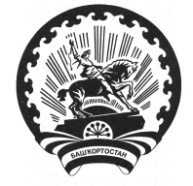 СОВЕТ СЕЛЬСКОГО ПОСЕЛЕНИЯМЕТЕВБАШЕВСКИЙ СЕЛЬСОВЕТМУНИЦИПАЛЬНОГО РАЙОНА БЕЛЕБЕЕВСКИЙРАЙОН РЕСПУБЛИКИ БАШКОРТОСТАН452035, с. Метевбаш, ул. Школьная  62 аТел. 2-61-45Глава сельского поселения                                                               М.М.Зайруллин